Идентификациони број листе РЕЗУЛТАТ НАДЗОРА У БОДОВИМА: Надзором УТВРЂЕНИ БРОЈ БОДОВА: _________ ПРИСУТНО ЛИЦЕ                                                                           РЕПУБЛИЧКИ   	 	 	 	 	 	 	   КОМУНАЛНИ ИНСПЕКТОР ____________________                       М.П.                                  __________________________ 0 0 0 0 2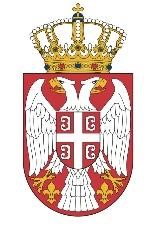                     Република Србија МИНИСТАРСТВО ГРАЂЕВИНАРТСВА,       САОБРАЋАЈА И ИНФРАСТРУКТУРЕ Сектор за инспекцијски надзор  Одсек за инспекцијске послове у области комуналних делатностиПРЕЧИШЋАВАЊЕ И ОДВОЂЕЊЕ АТМОСФЕРСКИХ И ОТПАДНИХ ВОДА -јединица локалне самоуправе- Закон о комуналним делатностима (''Службени гласник РС“, бр. 88/11 и 104/16)  ПРЕЧИШЋАВАЊЕ И ОДВОЂЕЊЕ АТМОСФЕРСКИХ И ОТПАДНИХ ВОДА -јединица локалне самоуправе- Закон о комуналним делатностима (''Службени гласник РС“, бр. 88/11 и 104/16)  ПРЕЧИШЋАВАЊЕ И ОДВОЂЕЊЕ АТМОСФЕРСКИХ И ОТПАДНИХ ВОДА -јединица локалне самоуправе- Закон о комуналним делатностима (''Службени гласник РС“, бр. 88/11 и 104/16)  ПРЕЧИШЋАВАЊЕ И ОДВОЂЕЊЕ АТМОСФЕРСКИХ И ОТПАДНИХ ВОДА -јединица локалне самоуправе- Закон о комуналним делатностима (''Службени гласник РС“, бр. 88/11 и 104/16)  ПРЕЧИШЋАВАЊЕ И ОДВОЂЕЊЕ АТМОСФЕРСКИХ И ОТПАДНИХ ВОДА -јединица локалне самоуправе- Закон о комуналним делатностима (''Службени гласник РС“, бр. 88/11 и 104/16)  ПРЕЧИШЋАВАЊЕ И ОДВОЂЕЊЕ АТМОСФЕРСКИХ И ОТПАДНИХ ВОДА -јединица локалне самоуправе- Закон о комуналним делатностима (''Службени гласник РС“, бр. 88/11 и 104/16)  ПРЕЧИШЋАВАЊЕ И ОДВОЂЕЊЕ АТМОСФЕРСКИХ И ОТПАДНИХ ВОДА -јединица локалне самоуправе- Закон о комуналним делатностима (''Службени гласник РС“, бр. 88/11 и 104/16)  ПРЕЧИШЋАВАЊЕ И ОДВОЂЕЊЕ АТМОСФЕРСКИХ И ОТПАДНИХ ВОДА -јединица локалне самоуправе- Закон о комуналним делатностима (''Службени гласник РС“, бр. 88/11 и 104/16)  ПРЕЧИШЋАВАЊЕ И ОДВОЂЕЊЕ АТМОСФЕРСКИХ И ОТПАДНИХ ВОДА -јединица локалне самоуправе- Закон о комуналним делатностима (''Службени гласник РС“, бр. 88/11 и 104/16)  Да ли се у јединици локалне самоуправе обавља комунална делатност пречишћавање и одвођење атмосферских и отпадних вода?Да ли се у јединици локалне самоуправе обавља комунална делатност пречишћавање и одвођење атмосферских и отпадних вода?Да ли се у јединици локалне самоуправе обавља комунална делатност пречишћавање и одвођење атмосферских и отпадних вода?Да ли се у јединици локалне самоуправе обавља комунална делатност пречишћавање и одвођење атмосферских и отпадних вода?  Да - 2        Не - 0   Да - 2        Не - 0   Да - 2        Не - 0   Да - 2        Не - 0   Да - 2        Не - 0   Да - 2        Не - 0 2. Да ли се у оквиру комуналне делатности пречишћавање и одвођење атмосферских и отпадних вода врши: сакупљање; одвођење; пречишћавање; испуштање отпадних атмосферских и површинских вода са површине јавне намене, односно од прикључака корисника на уличну канализацију; третман отпадних вода у постројењу за пречишћавање црпљење, одвоз и третирање фекалија из септичких јама. 2. Да ли се у оквиру комуналне делатности пречишћавање и одвођење атмосферских и отпадних вода врши: сакупљање; одвођење; пречишћавање; испуштање отпадних атмосферских и површинских вода са површине јавне намене, односно од прикључака корисника на уличну канализацију; третман отпадних вода у постројењу за пречишћавање црпљење, одвоз и третирање фекалија из септичких јама. 2. Да ли се у оквиру комуналне делатности пречишћавање и одвођење атмосферских и отпадних вода врши: сакупљање; одвођење; пречишћавање; испуштање отпадних атмосферских и површинских вода са површине јавне намене, односно од прикључака корисника на уличну канализацију; третман отпадних вода у постројењу за пречишћавање црпљење, одвоз и третирање фекалија из септичких јама. 2. Да ли се у оквиру комуналне делатности пречишћавање и одвођење атмосферских и отпадних вода врши: сакупљање; одвођење; пречишћавање; испуштање отпадних атмосферских и површинских вода са површине јавне намене, односно од прикључака корисника на уличну канализацију; третман отпадних вода у постројењу за пречишћавање црпљење, одвоз и третирање фекалија из септичких јама.   Да - 2         Не - 0   Да - 2         Не - 0   Да - 2         Не - 0   Да - 2         Не - 0   Да - 2         Не - 0   Да - 2         Не - 0   Да - 2         Не - 0   Да - 2         Не - 0   Да - 2         Не - 0   Да - 2         Не - 0   Да - 2         Не - 0   Да - 2         Не - 0   Да - 2         Не - 0   Да - 2         Не - 0   Да - 2         Не - 0   Да - 2         Не - 0   Да - 2         Не - 0   Да - 2         Не - 0   Да - 2         Не - 0   Да - 2         Не - 0   Да - 2         Не - 0   Да - 2         Не - 0   Да - 2         Не - 0   Да - 2         Не - 0   Да - 2         Не - 0   Да - 2         Не - 0   Да - 2         Не - 0   Да - 2         Не - 0   Да - 2         Не - 0   Да - 2         Не - 0 3. Који проценат територије јединице локалне самоуправе је обухваћен обављањем комуналне делатности пречишћавање и одвођење атмосферских и отпадних вода? 3. Који проценат територије јединице локалне самоуправе је обухваћен обављањем комуналне делатности пречишћавање и одвођење атмосферских и отпадних вода? 3. Који проценат територије јединице локалне самоуправе је обухваћен обављањем комуналне делатности пречишћавање и одвођење атмосферских и отпадних вода? 3. Који проценат територије јединице локалне самоуправе је обухваћен обављањем комуналне делатности пречишћавање и одвођење атмосферских и отпадних вода?   Преко 50% - 1  Мање од 50% - 0   Преко 50% - 1  Мање од 50% - 0   Преко 50% - 1  Мање од 50% - 0   Преко 50% - 1  Мање од 50% - 0   Преко 50% - 1  Мање од 50% - 0   Преко 50% - 1  Мање од 50% - 0 4. Укупан број становника у јединици локалне самоуправе.4. Укупан број становника у јединици локалне самоуправе.4. Укупан број становника у јединици локалне самоуправе.4. Укупан број становника у јединици локалне самоуправе.4. Број корисника који је обухваћен услугом пречишћавања и одвођења атмосферских и отпадних вода?   4. Број корисника који је обухваћен услугом пречишћавања и одвођења атмосферских и отпадних вода?   4. Број корисника који је обухваћен услугом пречишћавања и одвођења атмосферских и отпадних вода?   4. Број корисника који је обухваћен услугом пречишћавања и одвођења атмосферских и отпадних вода?   5. Да ли је јединица локалне самоуправе својом Одлуком, у складу са статутом, предвидела да градска општина, месна заједница или други облици месне самоуправе обављају одређене послове у вези са обезбеђивањем услова за обављање комуналне делатности пречишћавање и одвођење атмосферских и отпадних вода?5. Да ли је јединица локалне самоуправе својом Одлуком, у складу са статутом, предвидела да градска општина, месна заједница или други облици месне самоуправе обављају одређене послове у вези са обезбеђивањем услова за обављање комуналне делатности пречишћавање и одвођење атмосферских и отпадних вода?5. Да ли је јединица локалне самоуправе својом Одлуком, у складу са статутом, предвидела да градска општина, месна заједница или други облици месне самоуправе обављају одређене послове у вези са обезбеђивањем услова за обављање комуналне делатности пречишћавање и одвођење атмосферских и отпадних вода?5. Да ли је јединица локалне самоуправе својом Одлуком, у складу са статутом, предвидела да градска општина, месна заједница или други облици месне самоуправе обављају одређене послове у вези са обезбеђивањем услова за обављање комуналне делатности пречишћавање и одвођење атмосферских и отпадних вода?  Да              Не   Да              Не   Да              Не   Да              Не   Да              Не   Да              Не 6. Да ли се контролише квалитет испуштених отпадних вода?6. Да ли се контролише квалитет испуштених отпадних вода?6. Да ли се контролише квалитет испуштених отпадних вода?6. Да ли се контролише квалитет испуштених отпадних вода?  Да-2            Не-0  Да-2            Не-0  Да-2            Не-0  Да-2            Не-0  Да-2            Не-0  Да-2            Не-07. Да ли је јединица локалне самоуправе има изграђено постројење за пречишћавање отпадних вода? 7. Да ли је јединица локалне самоуправе има изграђено постројење за пречишћавање отпадних вода? 7. Да ли је јединица локалне самоуправе има изграђено постројење за пречишћавање отпадних вода? 7. Да ли је јединица локалне самоуправе има изграђено постројење за пречишћавање отпадних вода?   Да-3            Не-0   Да-3            Не-0   Да-3            Не-0   Да-3            Не-0   Да-3            Не-0   Да-3            Не-0 ВРШИОЦИ КОМУНАЛНЕ ДЕЛАТНОСТИ ПРЕЧИШЋАВАЊЕ И ОДВОЂЕЊЕ АТМОСФЕРСКИХ И ОТПАДНИХ ВОДА ВРШИОЦИ КОМУНАЛНЕ ДЕЛАТНОСТИ ПРЕЧИШЋАВАЊЕ И ОДВОЂЕЊЕ АТМОСФЕРСКИХ И ОТПАДНИХ ВОДА ВРШИОЦИ КОМУНАЛНЕ ДЕЛАТНОСТИ ПРЕЧИШЋАВАЊЕ И ОДВОЂЕЊЕ АТМОСФЕРСКИХ И ОТПАДНИХ ВОДА ВРШИОЦИ КОМУНАЛНЕ ДЕЛАТНОСТИ ПРЕЧИШЋАВАЊЕ И ОДВОЂЕЊЕ АТМОСФЕРСКИХ И ОТПАДНИХ ВОДА ВРШИОЦИ КОМУНАЛНЕ ДЕЛАТНОСТИ ПРЕЧИШЋАВАЊЕ И ОДВОЂЕЊЕ АТМОСФЕРСКИХ И ОТПАДНИХ ВОДА ВРШИОЦИ КОМУНАЛНЕ ДЕЛАТНОСТИ ПРЕЧИШЋАВАЊЕ И ОДВОЂЕЊЕ АТМОСФЕРСКИХ И ОТПАДНИХ ВОДА ВРШИОЦИ КОМУНАЛНЕ ДЕЛАТНОСТИ ПРЕЧИШЋАВАЊЕ И ОДВОЂЕЊЕ АТМОСФЕРСКИХ И ОТПАДНИХ ВОДА ВРШИОЦИ КОМУНАЛНЕ ДЕЛАТНОСТИ ПРЕЧИШЋАВАЊЕ И ОДВОЂЕЊЕ АТМОСФЕРСКИХ И ОТПАДНИХ ВОДА ВРШИОЦИ КОМУНАЛНЕ ДЕЛАТНОСТИ ПРЕЧИШЋАВАЊЕ И ОДВОЂЕЊЕ АТМОСФЕРСКИХ И ОТПАДНИХ ВОДА ВРШИОЦИ КОМУНАЛНЕ ДЕЛАТНОСТИ ПРЕЧИШЋАВАЊЕ И ОДВОЂЕЊЕ АТМОСФЕРСКИХ И ОТПАДНИХ ВОДА 8. Навести вршиоца комуналне делатности: 8. Навести вршиоца комуналне делатности: 8. Навести вршиоца комуналне делатности: 8. Навести вршиоца комуналне делатности: 8. Навести вршиоца комуналне делатности: 8. Навести вршиоца комуналне делатности: 8. Навести вршиоца комуналне делатности: 8. Навести вршиоца комуналне делатности: 8. Навести вршиоца комуналне делатности: 8. Навести вршиоца комуналне делатности: 9. Да ли јединица локалне самоуправе врши надзор над радом вршиоца комуналне делатности пречишћавање и одвођење атмосферских и отпадних вода? 9. Да ли јединица локалне самоуправе врши надзор над радом вршиоца комуналне делатности пречишћавање и одвођење атмосферских и отпадних вода?   Да - 2            Не - 0  Да - 2            Не - 0  Да - 2            Не - 0  Да - 2            Не - 0  Да - 2            Не - 0  Да - 2            Не - 0  Да - 2            Не - 0  Да - 2            Не - 010. Да ли је вршилац комуналне делатности      пречишћавање и одвођење атмосферских и отпадних      вода:  јавно предузеће; привредно друштво;предузетник  други привредни субјект                10. Да ли је вршилац комуналне делатности      пречишћавање и одвођење атмосферских и отпадних      вода:  јавно предузеће; привредно друштво;предузетник  други привредни субјект                  Да                 Не    Да                 Не    Да                 Не   Да                 Не    Да                 Не    Да                 Не    Да                 Не   Да                 Не    Да                 Не    Да                 Не    Да                 Не   Да                 Не    Да                 Не    Да                 Не    Да                 Не   Да                 Не    Да                 Не    Да                 Не    Да                 Не   Да                 Не    Да                 Не    Да                 Не    Да                 Не   Да                 Не    Да                 Не    Да                 Не    Да                 Не   Да                 Не    Да                 Не    Да                 Не    Да                 Не   Да                 Не  11. Да ли је поверавање обављања комуналне делатности пречишћавање и одвођење атмосферских и отпадних вода извршено на основу: Одлуке о начину обављања ове комуналне делатности или Уговора о поверавању 11. Да ли је поверавање обављања комуналне делатности пречишћавање и одвођење атмосферских и отпадних вода извршено на основу: Одлуке о начину обављања ове комуналне делатности или Уговора о поверавању   Да - 2            Не - 0   Да - 2            Не - 0   Да - 2            Не - 0   Да - 2            Не - 0   Да - 2            Не - 0   Да - 2            Не - 0   Да - 2            Не - 0   Да - 2            Не - 0 ПРАВА И ОБАВЕЗЕ ВРШИЛАЦА КОМУНАЛНЕ ДЕЛАТНОСТИ И КОРИСНИКА КОМУНАЛНИХ УСЛУГА ПРЕЧИШЋАВАЊЕ И ОДВОЂЕЊЕ АТМОСФЕРСКИХ И ОТПАДНИХ ВОДА ПРАВА И ОБАВЕЗЕ ВРШИЛАЦА КОМУНАЛНЕ ДЕЛАТНОСТИ И КОРИСНИКА КОМУНАЛНИХ УСЛУГА ПРЕЧИШЋАВАЊЕ И ОДВОЂЕЊЕ АТМОСФЕРСКИХ И ОТПАДНИХ ВОДА ПРАВА И ОБАВЕЗЕ ВРШИЛАЦА КОМУНАЛНЕ ДЕЛАТНОСТИ И КОРИСНИКА КОМУНАЛНИХ УСЛУГА ПРЕЧИШЋАВАЊЕ И ОДВОЂЕЊЕ АТМОСФЕРСКИХ И ОТПАДНИХ ВОДА ПРАВА И ОБАВЕЗЕ ВРШИЛАЦА КОМУНАЛНЕ ДЕЛАТНОСТИ И КОРИСНИКА КОМУНАЛНИХ УСЛУГА ПРЕЧИШЋАВАЊЕ И ОДВОЂЕЊЕ АТМОСФЕРСКИХ И ОТПАДНИХ ВОДА ПРАВА И ОБАВЕЗЕ ВРШИЛАЦА КОМУНАЛНЕ ДЕЛАТНОСТИ И КОРИСНИКА КОМУНАЛНИХ УСЛУГА ПРЕЧИШЋАВАЊЕ И ОДВОЂЕЊЕ АТМОСФЕРСКИХ И ОТПАДНИХ ВОДА ПРАВА И ОБАВЕЗЕ ВРШИЛАЦА КОМУНАЛНЕ ДЕЛАТНОСТИ И КОРИСНИКА КОМУНАЛНИХ УСЛУГА ПРЕЧИШЋАВАЊЕ И ОДВОЂЕЊЕ АТМОСФЕРСКИХ И ОТПАДНИХ ВОДА ПРАВА И ОБАВЕЗЕ ВРШИЛАЦА КОМУНАЛНЕ ДЕЛАТНОСТИ И КОРИСНИКА КОМУНАЛНИХ УСЛУГА ПРЕЧИШЋАВАЊЕ И ОДВОЂЕЊЕ АТМОСФЕРСКИХ И ОТПАДНИХ ВОДА ПРАВА И ОБАВЕЗЕ ВРШИЛАЦА КОМУНАЛНЕ ДЕЛАТНОСТИ И КОРИСНИКА КОМУНАЛНИХ УСЛУГА ПРЕЧИШЋАВАЊЕ И ОДВОЂЕЊЕ АТМОСФЕРСКИХ И ОТПАДНИХ ВОДА ПРАВА И ОБАВЕЗЕ ВРШИЛАЦА КОМУНАЛНЕ ДЕЛАТНОСТИ И КОРИСНИКА КОМУНАЛНИХ УСЛУГА ПРЕЧИШЋАВАЊЕ И ОДВОЂЕЊЕ АТМОСФЕРСКИХ И ОТПАДНИХ ВОДА ПРАВА И ОБАВЕЗЕ ВРШИЛАЦА КОМУНАЛНЕ ДЕЛАТНОСТИ И КОРИСНИКА КОМУНАЛНИХ УСЛУГА ПРЕЧИШЋАВАЊЕ И ОДВОЂЕЊЕ АТМОСФЕРСКИХ И ОТПАДНИХ ВОДА 12. Да ли је Скупштина јединице локалне самоуправе одлукама прописала начин обављања комуналне делатности пречишћавање и одвођење атмосферских и отпадних вода, права и обавезе вршилаца комуналне делатности, корисника услуга...? 12. Да ли је Скупштина јединице локалне самоуправе одлукама прописала начин обављања комуналне делатности пречишћавање и одвођење атмосферских и отпадних вода, права и обавезе вршилаца комуналне делатности, корисника услуга...? 12. Да ли је Скупштина јединице локалне самоуправе одлукама прописала начин обављања комуналне делатности пречишћавање и одвођење атмосферских и отпадних вода, права и обавезе вршилаца комуналне делатности, корисника услуга...?   Да -2          Не - 0   Да -2          Не - 0   Да -2          Не - 0   Да -2          Не - 0   Да -2          Не - 0   Да -2          Не - 0   Да -2          Не - 0 13. Навести назив Одлуке којом је прописан начин обављања комуналне делатности      Пречишћавање и одвођење атмосферских и отпадних вода и број Службеног листа          у којем је објављена? 13. Навести назив Одлуке којом је прописан начин обављања комуналне делатности      Пречишћавање и одвођење атмосферских и отпадних вода и број Службеног листа          у којем је објављена? 13. Навести назив Одлуке којом је прописан начин обављања комуналне делатности      Пречишћавање и одвођење атмосферских и отпадних вода и број Службеног листа          у којем је објављена? 13. Навести назив Одлуке којом је прописан начин обављања комуналне делатности      Пречишћавање и одвођење атмосферских и отпадних вода и број Службеног листа          у којем је објављена? 13. Навести назив Одлуке којом је прописан начин обављања комуналне делатности      Пречишћавање и одвођење атмосферских и отпадних вода и број Службеног листа          у којем је објављена? 13. Навести назив Одлуке којом је прописан начин обављања комуналне делатности      Пречишћавање и одвођење атмосферских и отпадних вода и број Службеног листа          у којем је објављена? 13. Навести назив Одлуке којом је прописан начин обављања комуналне делатности      Пречишћавање и одвођење атмосферских и отпадних вода и број Службеног листа          у којем је објављена? 13. Навести назив Одлуке којом је прописан начин обављања комуналне делатности      Пречишћавање и одвођење атмосферских и отпадних вода и број Службеног листа          у којем је објављена? 13. Навести назив Одлуке којом је прописан начин обављања комуналне делатности      Пречишћавање и одвођење атмосферских и отпадних вода и број Службеног листа          у којем је објављена? 13. Навести назив Одлуке којом је прописан начин обављања комуналне делатности      Пречишћавање и одвођење атмосферских и отпадних вода и број Службеног листа          у којем је објављена?  14. Да ли је јединица локалне самоуправе ускладила своја       општа акта са Законом? 14. Да ли је јединица локалне самоуправе ускладила своја       општа акта са Законом? 14. Да ли је јединица локалне самоуправе ускладила своја       општа акта са Законом?  Да - 4          Не - 0  Да - 4          Не - 0  Да - 4          Не - 0  Да - 4          Не - 0  Да - 4          Не - 0  Да - 4          Не - 0  Да - 4          Не - 015. Да ли је Скупштина јединице локалне самоуправе одредила начин континуираног изјашњавања (најмање једном годишње) корисника комуналних услуга о квалитету пружања комуналне услуге пречишћавање и одвођење атмосферских и отпадних вода од стране вршилаца ове комуналне делатности?  15. Да ли је Скупштина јединице локалне самоуправе одредила начин континуираног изјашњавања (најмање једном годишње) корисника комуналних услуга о квалитету пружања комуналне услуге пречишћавање и одвођење атмосферских и отпадних вода од стране вршилаца ове комуналне делатности?  15. Да ли је Скупштина јединице локалне самоуправе одредила начин континуираног изјашњавања (најмање једном годишње) корисника комуналних услуга о квалитету пружања комуналне услуге пречишћавање и одвођење атмосферских и отпадних вода од стране вршилаца ове комуналне делатности?    Да - 2          Не - 0  Да - 2          Не - 0  Да - 2          Не - 0  Да - 2          Не - 0  Да - 2          Не - 0  Да - 2          Не - 0  Да - 2          Не - 016. Уколико је одговор на претходно питање потврдан навести начин изјашњења корисника комуналне услуге:електронским путем илинеки други начин16. Уколико је одговор на претходно питање потврдан навести начин изјашњења корисника комуналне услуге:електронским путем илинеки други начин16. Уколико је одговор на претходно питање потврдан навести начин изјашњења корисника комуналне услуге:електронским путем илинеки други начин16. Уколико је одговор на претходно питање потврдан навести начин изјашњења корисника комуналне услуге:електронским путем илинеки други начин16. Уколико је одговор на претходно питање потврдан навести начин изјашњења корисника комуналне услуге:електронским путем илинеки други начин16. Уколико је одговор на претходно питање потврдан навести начин изјашњења корисника комуналне услуге:електронским путем илинеки други начин16. Уколико је одговор на претходно питање потврдан навести начин изјашњења корисника комуналне услуге:електронским путем илинеки други начин16. Уколико је одговор на претходно питање потврдан навести начин изјашњења корисника комуналне услуге:електронским путем илинеки други начин16. Уколико је одговор на претходно питање потврдан навести начин изјашњења корисника комуналне услуге:електронским путем илинеки други начин16. Уколико је одговор на претходно питање потврдан навести начин изјашњења корисника комуналне услуге:електронским путем илинеки други начин17. Уколико су резултати изјашњавања корисника ове комуналне услуге такви да већина није задовољна пруженом комуналном услугом одређеног вршиоца комуналне делатности, да ли је јединица                                                                                                                                                                            локалне самоуправе покренула поступак преиспитивања рада вршиоца комуналне делатности и налажила да отклони недостатке који су наведени у изјашњавању корисника у року који не може бити дужи од 90 дана.17. Уколико су резултати изјашњавања корисника ове комуналне услуге такви да већина није задовољна пруженом комуналном услугом одређеног вршиоца комуналне делатности, да ли је јединица                                                                                                                                                                            локалне самоуправе покренула поступак преиспитивања рада вршиоца комуналне делатности и налажила да отклони недостатке који су наведени у изјашњавању корисника у року који не може бити дужи од 90 дана.17. Уколико су резултати изјашњавања корисника ове комуналне услуге такви да већина није задовољна пруженом комуналном услугом одређеног вршиоца комуналне делатности, да ли је јединица                                                                                                                                                                            локалне самоуправе покренула поступак преиспитивања рада вршиоца комуналне делатности и налажила да отклони недостатке који су наведени у изјашњавању корисника у року који не може бити дужи од 90 дана.  Да              Не    Да              Не    Да              Не    Да              Не    Да              Не    Да              Не    Да              Не  ПРОМЕНА ЦЕНА КОМУНАЛНЕ УСЛУГЕ ПРЕЧИШЋАВАЊЕ И ОДВОЂЕЊЕ АТМОСФЕРСКИХ И ОТПАДНИХ ВОДА ПРОМЕНА ЦЕНА КОМУНАЛНЕ УСЛУГЕ ПРЕЧИШЋАВАЊЕ И ОДВОЂЕЊЕ АТМОСФЕРСКИХ И ОТПАДНИХ ВОДА ПРОМЕНА ЦЕНА КОМУНАЛНЕ УСЛУГЕ ПРЕЧИШЋАВАЊЕ И ОДВОЂЕЊЕ АТМОСФЕРСКИХ И ОТПАДНИХ ВОДА ПРОМЕНА ЦЕНА КОМУНАЛНЕ УСЛУГЕ ПРЕЧИШЋАВАЊЕ И ОДВОЂЕЊЕ АТМОСФЕРСКИХ И ОТПАДНИХ ВОДА ПРОМЕНА ЦЕНА КОМУНАЛНЕ УСЛУГЕ ПРЕЧИШЋАВАЊЕ И ОДВОЂЕЊЕ АТМОСФЕРСКИХ И ОТПАДНИХ ВОДА ПРОМЕНА ЦЕНА КОМУНАЛНЕ УСЛУГЕ ПРЕЧИШЋАВАЊЕ И ОДВОЂЕЊЕ АТМОСФЕРСКИХ И ОТПАДНИХ ВОДА ПРОМЕНА ЦЕНА КОМУНАЛНЕ УСЛУГЕ ПРЕЧИШЋАВАЊЕ И ОДВОЂЕЊЕ АТМОСФЕРСКИХ И ОТПАДНИХ ВОДА ПРОМЕНА ЦЕНА КОМУНАЛНЕ УСЛУГЕ ПРЕЧИШЋАВАЊЕ И ОДВОЂЕЊЕ АТМОСФЕРСКИХ И ОТПАДНИХ ВОДА ПРОМЕНА ЦЕНА КОМУНАЛНЕ УСЛУГЕ ПРЕЧИШЋАВАЊЕ И ОДВОЂЕЊЕ АТМОСФЕРСКИХ И ОТПАДНИХ ВОДА ПРОМЕНА ЦЕНА КОМУНАЛНЕ УСЛУГЕ ПРЕЧИШЋАВАЊЕ И ОДВОЂЕЊЕ АТМОСФЕРСКИХ И ОТПАДНИХ ВОДА 18. Да ли на Одлуку о промени цене комуналне услуге пречишћавање и одвођење амтосферских и отпадних вода сагласност даје надлежни орган јединице локалне самоуправе? 18. Да ли на Одлуку о промени цене комуналне услуге пречишћавање и одвођење амтосферских и отпадних вода сагласност даје надлежни орган јединице локалне самоуправе? 18. Да ли на Одлуку о промени цене комуналне услуге пречишћавање и одвођење амтосферских и отпадних вода сагласност даје надлежни орган јединице локалне самоуправе?   Да - 2          Не - 0   Да - 2          Не - 0   Да - 2          Не - 0   Да - 2          Не - 0   Да - 2          Не - 0   Да - 2          Не - 0   Да - 2          Не - 0 19. Навести који надлежни орган у јединици локалне самоуправе даје сагласност на       промену цене комуналне услуге пречишћавање, одвођење атмосферских и       отпадних вода.19. Навести који надлежни орган у јединици локалне самоуправе даје сагласност на       промену цене комуналне услуге пречишћавање, одвођење атмосферских и       отпадних вода.19. Навести који надлежни орган у јединици локалне самоуправе даје сагласност на       промену цене комуналне услуге пречишћавање, одвођење атмосферских и       отпадних вода.19. Навести који надлежни орган у јединици локалне самоуправе даје сагласност на       промену цене комуналне услуге пречишћавање, одвођење атмосферских и       отпадних вода.19. Навести који надлежни орган у јединици локалне самоуправе даје сагласност на       промену цене комуналне услуге пречишћавање, одвођење атмосферских и       отпадних вода.19. Навести који надлежни орган у јединици локалне самоуправе даје сагласност на       промену цене комуналне услуге пречишћавање, одвођење атмосферских и       отпадних вода.19. Навести који надлежни орган у јединици локалне самоуправе даје сагласност на       промену цене комуналне услуге пречишћавање, одвођење атмосферских и       отпадних вода.19. Навести који надлежни орган у јединици локалне самоуправе даје сагласност на       промену цене комуналне услуге пречишћавање, одвођење атмосферских и       отпадних вода.19. Навести који надлежни орган у јединици локалне самоуправе даје сагласност на       промену цене комуналне услуге пречишћавање, одвођење атмосферских и       отпадних вода.19. Навести који надлежни орган у јединици локалне самоуправе даје сагласност на       промену цене комуналне услуге пречишћавање, одвођење атмосферских и       отпадних вода. 20. Да ли је цена за пружање комуналне услуге  пречошћавање и одвођење атмостерских и отпадних вода једнака за све категорије потрошача? 20. Да ли је цена за пружање комуналне услуге  пречошћавање и одвођење атмостерских и отпадних вода једнака за све категорије потрошача? 20. Да ли је цена за пружање комуналне услуге  пречошћавање и одвођење атмостерских и отпадних вода једнака за све категорије потрошача?  Да - 3          Не - 0     Да - 3          Не - 0     Да - 3          Не - 0     Да - 3          Не - 0     Да - 3          Не - 0     Да - 3          Не - 0     Да - 3          Не - 0    28. Да ли у јединици локалне самоуправе постоје утврђене категорије корисника који плаћају субвенционирану цену комуналне услуге пречишћавње, одвођење атмосферских и отпадних вода. 28. Да ли у јединици локалне самоуправе постоје утврђене категорије корисника који плаћају субвенционирану цену комуналне услуге пречишћавње, одвођење атмосферских и отпадних вода. 28. Да ли у јединици локалне самоуправе постоје утврђене категорије корисника који плаћају субвенционирану цену комуналне услуге пречишћавње, одвођење атмосферских и отпадних вода.  Да -1           Не - 0  Да -1           Не - 0  Да -1           Не - 0  Да -1           Не - 0  Да -1           Не - 0  Да -1           Не - 0  Да -1           Не - 029. Да ли је јединица локалне самоуправе вршиоцу комуналне делатности доставила списак и податке корисника који плаћају субвенционирану цену комуналне услуге пречишћавње, одвођење атмосферских и отпадних вода?29. Да ли је јединица локалне самоуправе вршиоцу комуналне делатности доставила списак и податке корисника који плаћају субвенционирану цену комуналне услуге пречишћавње, одвођење атмосферских и отпадних вода?29. Да ли је јединица локалне самоуправе вршиоцу комуналне делатности доставила списак и податке корисника који плаћају субвенционирану цену комуналне услуге пречишћавње, одвођење атмосферских и отпадних вода?  Да - 1           Не  Да - 1           Не  Да - 1           Не  Да - 1           Не  Да - 1           Не  Да - 1           Не  Да - 1           Не СРЕДСТВА ЗА ИЗГРАДЊУ КОМУНАЛНЕ ИНФРАСТРУКТУРЕ ПРЕЧИШЋАВАЊЕ И ОДВОЂЕЊЕ АТМОСФЕРСКИХ И ОТПАДНИХ ВОДА  СРЕДСТВА ЗА ИЗГРАДЊУ КОМУНАЛНЕ ИНФРАСТРУКТУРЕ ПРЕЧИШЋАВАЊЕ И ОДВОЂЕЊЕ АТМОСФЕРСКИХ И ОТПАДНИХ ВОДА  СРЕДСТВА ЗА ИЗГРАДЊУ КОМУНАЛНЕ ИНФРАСТРУКТУРЕ ПРЕЧИШЋАВАЊЕ И ОДВОЂЕЊЕ АТМОСФЕРСКИХ И ОТПАДНИХ ВОДА  СРЕДСТВА ЗА ИЗГРАДЊУ КОМУНАЛНЕ ИНФРАСТРУКТУРЕ ПРЕЧИШЋАВАЊЕ И ОДВОЂЕЊЕ АТМОСФЕРСКИХ И ОТПАДНИХ ВОДА  СРЕДСТВА ЗА ИЗГРАДЊУ КОМУНАЛНЕ ИНФРАСТРУКТУРЕ ПРЕЧИШЋАВАЊЕ И ОДВОЂЕЊЕ АТМОСФЕРСКИХ И ОТПАДНИХ ВОДА  СРЕДСТВА ЗА ИЗГРАДЊУ КОМУНАЛНЕ ИНФРАСТРУКТУРЕ ПРЕЧИШЋАВАЊЕ И ОДВОЂЕЊЕ АТМОСФЕРСКИХ И ОТПАДНИХ ВОДА  СРЕДСТВА ЗА ИЗГРАДЊУ КОМУНАЛНЕ ИНФРАСТРУКТУРЕ ПРЕЧИШЋАВАЊЕ И ОДВОЂЕЊЕ АТМОСФЕРСКИХ И ОТПАДНИХ ВОДА  СРЕДСТВА ЗА ИЗГРАДЊУ КОМУНАЛНЕ ИНФРАСТРУКТУРЕ ПРЕЧИШЋАВАЊЕ И ОДВОЂЕЊЕ АТМОСФЕРСКИХ И ОТПАДНИХ ВОДА  СРЕДСТВА ЗА ИЗГРАДЊУ КОМУНАЛНЕ ИНФРАСТРУКТУРЕ ПРЕЧИШЋАВАЊЕ И ОДВОЂЕЊЕ АТМОСФЕРСКИХ И ОТПАДНИХ ВОДА  СРЕДСТВА ЗА ИЗГРАДЊУ КОМУНАЛНЕ ИНФРАСТРУКТУРЕ ПРЕЧИШЋАВАЊЕ И ОДВОЂЕЊЕ АТМОСФЕРСКИХ И ОТПАДНИХ ВОДА 30.Срдства за обављање и развој комуналне делатности      прчишћавање и одвођење атмосферских и отпадних      вода обезбеђују се из: прихода од продаје комуналних услуга прихода од концесионих накнада за обављање комуналних делатности прихода буџета јединице локалне самоуправенаменских средстава других нивоа власти других извора, у складу са законом30.Срдства за обављање и развој комуналне делатности      прчишћавање и одвођење атмосферских и отпадних      вода обезбеђују се из: прихода од продаје комуналних услуга прихода од концесионих накнада за обављање комуналних делатности прихода буџета јединице локалне самоуправенаменских средстава других нивоа власти других извора, у складу са законом30.Срдства за обављање и развој комуналне делатности      прчишћавање и одвођење атмосферских и отпадних      вода обезбеђују се из: прихода од продаје комуналних услуга прихода од концесионих накнада за обављање комуналних делатности прихода буџета јединице локалне самоуправенаменских средстава других нивоа власти других извора, у складу са законом  Да                   Не   Да                   Не   Да                   Не   Да                   Не   Да                   Не  Да                   Не   Да                   Не   Да                   Не   Да                   Не   Да                   Не  Да                   Не   Да                   Не   Да                   Не   Да                   Не   Да                   Не  Да                   Не   Да                   Не   Да                   Не   Да                   Не   Да                   Не  Да                   Не   Да                   Не   Да                   Не   Да                   Не   Да                   Не  Да                   Не   Да                   Не   Да                   Не   Да                   Не   Да                   Не  Да                   Не   Да                   Не   Да                   Не   Да                   Не   Да                   НеМогући број бодова Број Могући број бодова 37 Степен ризика Распон бодова Незнатан        33 - 37Низак 28 - 32Средњи 23 - 27Висок 18 - 22Критичан 17 и мање